   Základní škola a Mateřská škola Záhoří	              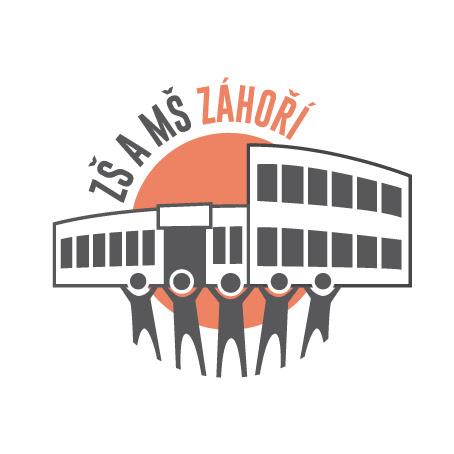      Horní Záhoří 3, 398 18, IČ 75 000 989       tel:382 284 213,  e-mail:info@zszahori.czwww.zszahori.czPokyn ředitelky školy k poskytování úplaty za vzdělávání ve školní družině a školním klubuTento pokyn vychází z:        -   § 123 odst. 2 a odst. 4, školského zákona a dále podle § 11 až 14 vyhlášky č. 74/2005 Sb., o zájmovém vzdělávání.Čl. IÚvodní ustanovení1. Tento pokyn stanovuje pravidla pro poskytování úplaty za vzdělávání ve školní družině a školním klubu (dále jen „úplata“), kterou hradí rodiče nebo jiní zákonní zástupci žáka škole, navštěvuje-li žák školní družinu nebo školní klub.Čl. IIVýše úplaty1. Výši úplaty stanoví ředitel základní školy vždy na období školního roku a zveřejní ji na informační tabuli základní školy nejpozději do 30. června předcházejícího školního roku. V případě přijetí žáka k předškolnímu vzdělávání v průběhu školního roku oznámí ředitel základní školy stanovenou výši úplaty zákonnému zástupci při přijetí žáka.
2. Měsíční výše úplaty je stanovena:120,- Kč na jednoho žáka zařazeného ve školní družině.90,- Kč na jednoho žáka zařazeného ve školním klubu.Čl. IIIPlacení úplaty1. Úplatu platí rodiče nebo jiní zákonní zástupci žáka (dále jen „plátce“) zařazeného do školní družiny nebo školního klubu. částka se platí za každý měsíc, ve kterém dítě alespoň jednou v měsíci využilo některou z forem zájmového vzdělávání školní družiny nebo klubu.2. Úplata je vybírána za každý měsíc, ve kterém je žák zařazen ve školní družině nebo školním klubu a alespoň jednou v měsíci využil některou z forem zájmového vzdělávání školní družiny nebo klubu.Úplata je splatná ve dvou splátkách do konce září platba za září-prosinec a do konce února platba za leden-červen, tato platba je stržena z elektronické pokladny školy, v případě příměstského tábora v měsíci, ve kterém se koná. Čl. IVOsvobození od placení úplatyŘeditelka školy může snížit nebo od úplaty osvobodit na základě písemné žádosti zákonných zástupců žáka, jestliže
a) účastník nebo jeho zákonný zástupce je příjemcem opakujících se dávek pomoci v hmotné nouzi podle zákona o pomoci v hmotné nouzi (§ 4 odst. 2 zákona č. 111/2006 Sb., o pomoci v hmotné nouzi),b) účastníkovi nebo jeho zákonnému zástupci náleží zvýšení příspěvku na péči podle zákona o sociálních službách (§ 12 odst. 1 zákona č. 108/2006 Sb., o sociálních službách), c) účastník svěřený do pěstounské péče má nárok na příspěvek na úhradu potřeb dítěte podle zákona o státní sociální podpoře a tuto skutečnost prokáže řediteli (§ 36 až 43 zákona č. 117/1995 Sb., o státní sociální podpoře).d) pokud na základě rozhodnutí KHS nebo MZd dojde k uzavření školy, stanoví ředitel školy úplatu poměrně poníženou podle délky omezení nebo přerušení provozu, je-li délka omezení nebo přerušení provozu více než 5 dnů.
    Čl.  V                                                                                       ÚčinnostTento pokyn ředitelství školy nabývá účinnosti dnem 1. září 2023 a zároveň ruší platnost vyhlášky č.j.6.2023V Záhoří, 1.9.2023                        ……………………………………………                                                                                                         Mgr. Martina MachačováČíslo směrnice:6.2023Vypracoval:Mgr. Martina Machačová, ředitelka školyÚčinnost:od 1. září 2023Skartační znakA 10